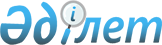 Қазақстан Республикасы Үкіметінің 2008 жылғы 23 қаңтардағы № 58 қаулысына өзгеріс енгізу туралы
					
			Күшін жойған
			
			
		
					Қазақстан Республикасы Үкіметінің 2010 жылғы 23 сәуірдегі № 343 Қаулысы. Күші жойылды - Қазақстан Республикасы Үкіметінің 2023 жылғы 7 қыркүйектегі № 772 қаулысымен
      Ескерту. Күші жойылды - ҚР Үкіметінің 07.09.2023 № 772 (алғашқы ресми жарияланған күнінен кейін күнтізбелік он күн өткен соң қолданысқа енгізіледі) қаулысымен.
      Қазақстан Республикасының Үкіметі ҚАУЛЫ ЕТЕДІ:
      1. "Білім беру грантын беру ережесін бекіту туралы" Қазақстан Республикасы Үкіметінің 2008 жылғы 23 қаңтардағы № 58 қаулысына (Қазақстан Республикасының ПҮАЖ-ы, 2008 ж, № 2, 24-құжат) мынадай өзгеріс енгізілсін:
      көрсетілген қаулымен бекітілген Білім беру грантын беру ережесінде:
      5-5-тармақ мынадай редакцияда жазылсын:
      "5-5. Конкурсқа қатысу үшін кемінде 50, ал "Жалпы медицина" медицина мамандығы бойынша кемінде 55 балл жинау қажет, оның ішінде бейіндік пән бойынша кемінде 7 балл (әрбір шығармашылық емтихан бойынша кемінде 10), ал қалған пәндерден - кемінде 4 балл".
      2. Осы қаулы алғаш рет ресми жарияланған күнінен бастап қолданысқа енгізіледі.
					© 2012. Қазақстан Республикасы Әділет министрлігінің «Қазақстан Республикасының Заңнама және құқықтық ақпарат институты» ШЖҚ РМК
				
Қазақстан Республикасының
Премьер-Министрі
К. Мәсімов